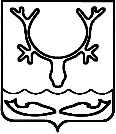 РАСПОРЯЖЕНИЕ"11" февраля 2016 г.                                                                                           № 18-одг. Нарьян-МарОб утверждении Порядка уведомления представителя нанимателя лицами, замещающими должности муниципальной службы в Совете городского округа "Город Нарьян-Мар", о возникновении личной заинтересованности при исполнении должностных обязанностей, которая приводит или может привести к конфликту интересов В соответствии с частью 2 статьи 11, частью 4.1 статьи 12.1 Федерального закона от 25.12.2008 № 273-ФЗ "О противодействии коррупции", подпунктом 11 пункта 1 статьи 12 Федерального закона "О муниципальной службе в Российской Федерации"1. Утвердить Порядок уведомления представителя нанимателя лицами, замещающими должности муниципальной службы в Совете городского округа "Город Нарьян-Мар", о возникновении личной заинтересованности при исполнении должностных обязанностей, которая приводит или может привести к конфликту интересов согласно Приложению (приложение 1).Начальнику организационно-правового отдела Поляковой Е.М. ознакомитьс настоящим распоряжением муниципальных служащих городского Совета под роспись и разместить его на официальном сайте городского Совета. Председатель                                                                                         О.В. СтаростинаУТВЕРЖДЕНОраспоряжением председателя Совета городского округа "Город Нарьян-Мар"  от 11.02.2016 № 18-одПОРЯДОКуведомления представителя нанимателя лицами, замещающими должности муниципальной службы в Совете городского округа "Город Нарьян-Мар", о возникновении личной заинтересованности при исполнении должностных обязанностей, которая приводит или может привести к конфликту интересов1. Настоящий Порядок уведомления представителя нанимателя лицами, замещающими должности муниципальной службы в Совете городского округа "Город Нарьян-Мар" (далее – городской Совет), о возникновении личной заинтересованности при исполнении должностных обязанностей, которая приводит или может привести к конфликту интересов (далее – Порядок) устанавливает процедуру уведомления председателя Совета городского округа "Город Нарьян-Мар", лицами, замещающими должности муниципальной службы в Совете городского округа "Город Нарьян-Мар", обо всех случаях возникновения личной заинтересованности при исполнении должностных обязанностей, которая приводит или может привести к конфликту интересов, а также регистрации таких уведомлений, организации рассмотрения и проверки содержащихся в них сведений.2. Для целей соблюдения настоящего Порядка используются понятия "конфликт интересов" и "личная заинтересованность", установленные частью 1 и 2 статьи 10 Федерального закона от 25.12.2008 № 273-ФЗ "О противодействии коррупции", соответственно.3. Лицо, замещающее должность муниципальной службы в городском Совете (далее – муниципальный служащий), в случаях возникновения личной заинтересованности, при исполнении должностных обязанностей, которая приводит или может привести к конфликту интересов предоставляет в организационно-правовой отдел письменное уведомление на имя председателя городского Совета по форме согласно Приложению 1 к настоящему Порядку.4. Уведомление представляется лицом, указанным в пункте 3 настоящего Порядка (далее – уведомитель, лицо подавшее уведомление) лично или, при невозможности личного предоставления, направляется любым удобным для уведомителя средством связи и доставки, о возникшем конфликте интересов или о возможности его возникновения, как только ему станет об этом известно.5. К уведомлению прилагаются все имеющиеся материалы, подтверждающие возникновение конфликта интересов или возможность его возникновения.6. Организационно-правовой отдел осуществляет прием и регистрацию уведомлений в день их поступления. Для регистрации поступивших уведомлений и обеспечения контроля за соблюдением сроков и результатов их рассмотрения в организационно-правовом отделе ведется журнал регистрации уведомлений о возникновении личной заинтересованности при исполнении должностных обязанностей, которая приводит или может привести к конфликту интересов (далее – Журнал) по форме согласно Приложению 2 к настоящему Порядку.7. Зарегистрированное в Журнале уведомление представляется на рассмотрение председателю городского Совета, в день его регистрации в Журнале. 8. Председатель городского Совета в течение одного рабочего дня со дня получения уведомления принимает решение об организации проверки содержащихся в уведомлении сведений (далее – проверка) и передает уведомление в организационно-правовой отдел для проведения такой проверки.9. При осуществлении проверки должностные лица организационно-правового отдела имеют право:1) проводить беседу с лицом, подавшим уведомление, а также иными лицами, имеющими отношение к фактам, указанным в уведомлении;2) изучать представленные лицом, подавшим уведомление, а также иными лицами, имеющими отношение к фактам, указанным в уведомлении, дополнительные материалы;3) получать от лица, подавшего уведомление, а также от иных лиц, имеющих отношение к фактам, указанным в уведомлении, письменные пояснения по существу поданного уведомления и дополнительным материалам;4) направлять запросы в правоохранительные органы, территориальные органы федеральных органов исполнительной власти, органы исполнительной власти, контрольно-счетные органы, органы местного самоуправления Ненецкого автономного округа, общественные объединения и иные организации в целях проверки сведений, содержащихся в уведомлении;5) наводить справки у физических лиц и получать от них информацию с их согласия;6) использовать иные, не запрещенные законодательством Российской Федерации, способы получения сведений о фактах, указанных в уведомлении.10. Должностные лица организационно-правового отдела, осуществляющие проверку, не вправе разглашать сведения, ставшие им известными в ходе проверки. Разглашение сведений, полученных в результате проведения проверки, влечет за собой ответственность, предусмотренную законодательством Российской Федерации.11. По результатам окончания проверки организационно-правовой отдел оформляет заключение о проведении проверки.Заключение оформляется в свободной форме на имя председателя городского Совета, подписывается должностным лицом организационно-правового отдела, проводившим проверку, согласовывается руководителем организационно-правового отдела.12. Уведомление, заключение и другие материалы, полученные в ходе проверки, представляются председателю городского Совета в течение семи рабочих дней со дня поступления уведомлений в организационно-правовой отдел.В случае направления запросов, указанных в подпункте 4 пункта 9 настоящего Порядка, уведомления, заключения и другие материалы представляются председателю городского Совета в течение 45 дней со дня поступления уведомлений в организационно-правовой отдел. Указанный срок может быть продлен, но не более чем на 30 дней.13. В заключении указываются:1) сведения, подтверждающие или опровергающие факт возникновения конфликта интересов или возможности его возникновения;2) анализ причин и условий, способствующих возникновению конфликта интересов или возможности его возникновения;3) перечень конкретных мероприятий, которые необходимо провести для устранения выявленных причин и условий, способствующих возникновению конфликта интересов или возможности его возникновения;4) выводы о наличии признаков коррупционного правонарушения и оснований для направления материалов в правоохранительные органы, а также необходимости принятия иного решения с изложением мотивированных причин необходимости его принятия.14. Организационно-правовой отдел не позднее дня, следующего за днем оформления заключения о проведении проверки, представляет его председателю городского Совета, для принятия по нему решений:1) о передаче уведомления, заключения о проведении проверки и материалов, полученных в ходе проверки, в Комиссию по соблюдению требований к служебному поведению и урегулированию конфликта интересов;2) о списании материалов в номенклатурное дело.15. Организационно-правовой отдел в течение семи рабочих дней со дня принятия решения по заключению о предварительном рассмотрении уведомления направляет лицу, подавшему уведомление, письмо, содержащее информацию о результатах проведения проверки и принятом решении. 16. Лицо, подавшее уведомление, вправе ознакомиться с документами и материалами, касающимися содержащихся в уведомлении сведений, если это не затрагивает права, свободы и законные интересы других лиц и, если в указанных документах и материалах не содержатся сведения, составляющие государственную или иную охраняемую федеральным законом тайну.17. Непринятие лицами, указанными в пункте 3 настоящего Порядка, должностных (служебных) обязанностей по принятию мер для предотвращения или урегулирования конфликта интересов является правонарушением, влекущим их увольнение с муниципальной службы либо привлечение к иным видам ответственности в соответствии с законодательством Российской Федерации.                                                                                     Приложение № 1 к Порядку уведомления представителя нанимателя лицами, замещающими должности муниципальной службы в Совете городского округа "Город Нарьян-Мар", о возникновении личной заинтересованности при исполнении должностных обязанностей, которая приводит или может привести к конфликту интересов                                            Председателю Совета городского округа "Город Нарьян-Мар"                                            от ____________________________                                            ____________________________                                             (Ф.И.О., замещаемая должность)УВЕДОМЛЕНИЕо возникновении личной заинтересованности при исполнениидолжностных обязанностей, которая приводитили может привести к конфликту интересовСообщаю, что:1.  (Описание личной заинтересованности, которая приводит или можетпривести к возникновению конфликта интересов)2.  (Описание должностных обязанностей, на исполнение которых можетнегативно повлиять либо негативно влияет личная заинтересованность)3.  (Дополнительные сведения)Приложение 2к Порядку уведомления представителя нанимателя лицами, замещающими должности муниципальной службы в Совете городского округа "Город Нарьян-Мар", о возникновении личной заинтересованности при исполнении должностных обязанностей, которая приводит или может привести к конфликту интересовЖУРНАЛ регистрации уведомлений о возникновении личной заинтересованности при исполнении должностных обязанностей, которая приводит или может привести к конфликту интересовСовет городского округа "Город Нарьян-Мар"(Нарьян-Марский городской Совет)(дата)(подпись)(фамилия и инициалы)№ п/пДата представления уведомления Ф.И.О. лица, представившего уведомление Должность лица, представившего уведомление Подпись лица, представившего уведомлениеФ.И.О. лица, принявшего уведомлениеОтметка о решении, принятом по результатам рассмотрения уведомления 123